П О С Т А Н О В Л Е Н И Е от 02 августа 2022 года № 196ст. ГиагинскаяО создании комиссии для оценки готовности образовательных организаций Гиагинского района к началу 2022-2023 учебного года	В связи с подготовкой образовательных организаций к началу 2022-2023 учебного года,п о с т а н о в л я ю:Создать комиссию для оценки готовности образовательных организаций к началу учебного года в составе:-  Ермак В.Е., заместитель главы администрации МО «Гиагинский район» по социально-культурному развитию района — начальник управления культуры муниципального образования «Гиагинский район», председатель комиссии;- Ковалевская А.Л. - начальник управления образования муниципального образования «Гиагинский район»;Члены комиссии:- Шепотько Е.В. - главный специалист управления образования администрации муниципального образования «Гиагинский район», секретарь комиссии;-  Дегтярев М.В. - ведущий специалист управления образования адми-нистрации муниципального образования «Гиагинский район»;-  Ильченков С.А. - инспектор НОООПОО по Гиагинскому району - филиала ФГКУ «ОВО ВНГ России войск национальной гвардии по Республике Адыгея» (по согласованию);- Егозарян С.Э. - дознаватель ОМД и ПР по Гиагинскому и Кошехабльскому районам (по согласованию);-  Щепилов Д.Ю. - инспектор направления охраны общественного порядка отдела МВД России по Гиагинскому району, капитан полиции (по согласованию);       -    Абраменко С.А. - сотрудник УФСБ России по Республике Адыгея в пос. Тульском (по согласованию).Организовать проверку готовности образовательных учреждений к началу 2022-2023 учебного года с 10.08.2022 г. по 12.08.2022 г. согласно графика работы приемочной комиссии (прилагается).Согласовать с соответствующими службами акты проверки готовности образовательных организаций к началу 2022-2023 учебного года до 17.08.2022 г.Настоящее постановление опубликовать в «Информационном бюллетене муниципального образования «Гиагинский район» на сетевом источнике МУП «Редакция газеты «Красное знамя», а также разместить на официальном сайте администрации МО «Гиагинский район».Контроль за исполнением данного постановления возложить на управление образования администрации муниципального образования «Гиагинский район»Глава муниципального образования  «Гиагинский район»                                                                           А.Н. ТаранухинПроект внесен и подготовлен:ведущий специалист управленияобразования                                                                                          М.В. ДегтяревПроект согласован: начальник управления образования                                             А.Л. Ковалевскаяруководитель отдела правового обеспечения                                                                             Л.Р. Бжассоруководитель отдела                                                                               Н.В. Руденкопо общим и кадровым вопросам                                                                         Приложениек постановлению главыМО «Гиагинский район»от ____августа 2022 г. № ___ГРАФИК работы приемочной комиссии по приемке организаций, осуществляющих образовательную деятельность,
МО «Гиагинский район», к началу 2022-2023 учебного годаРуководитель отдела                                                                               Н.В. Руденкопо общим и кадровым вопросам                                                                         РЕСПУБЛИКА АДЫГЕЯАдминистрация муниципального образования «Гиагинский район»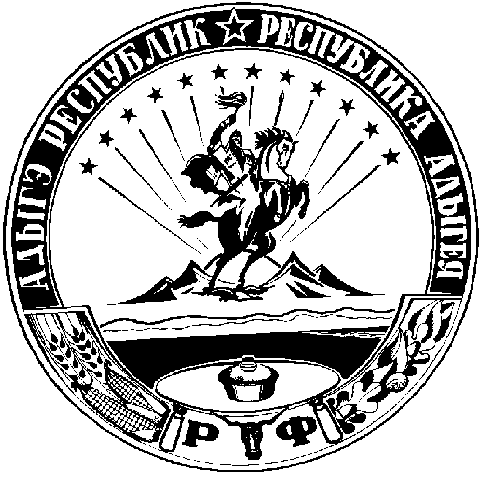 АДЫГЭ РЕСПУБЛИКЭМКIЭ Муниципальнэ образованиеу«Джэджэ районым»  иадминистрациеДата 
проведения приемки Организации, осуществляющие образовательную деятельность, планируемые к приемке10 августа  2022 г.Муниципальное бюджетное общеобразовательное учреждение Гиагинского района «Средняя общеобразовательная школа №9»;Муниципальное бюджетное общеобразовательное учреждение Гиагинского района «Средняя общеобразовательная школа № 10 имени Ф.И. Антонца»;Муниципальное бюджетное общеобразовательное учреждение Гиагинского района «Средняя общеобразовательная школа №11»;Муниципальное бюджетное общеобразовательное учреждение Гиагинского района «Средняя общеобразовательная школа №12»;Муниципальная бюджетная дошкольная образовательная организация «Детский сад №10 «Малышок» ст. Дондуковской»;Муниципальная бюджетная дошкольная образовательная организация «Детский сад №13 «Ивушка» с. Сергиевского»;Муниципальная бюджетная дошкольная образовательная организация «Детский сад №14 «Теремок» ст. Дондуковской».11 августа 2022 г.Муниципальное бюджетное общеобразовательное учреждение Гиагинского района «Средняя общеобразовательная школа №5»; Муниципальное бюджетное общеобразовательное учреждение Гиагинского района «Средняя общеобразовательная школа №6»;Муниципальное бюджетное общеобразовательное учреждение Гиагинского района «Средняя общеобразовательная школа №7»; Муниципальное бюджетное общеобразовательное учреждение Гиагинского района «Средняя общеобразовательная школа №8 имени  В. Солдатенко»;Муниципальная бюджетная дошкольная образовательная организация «Детский сад №6 «Алёнка» ст. Келермесской»;Муниципальная бюджетная дошкольная образовательная организация «Детский сад №8 «Березка» п. Гончарка»;Муниципальная бюджетная дошкольная образовательная организация «Детский сад №9 «Дюймовочка» п. Нового».12 августа 2022 г.Муниципальное бюджетное общеобразовательное учреждение Гиагинского района «Средняя общеобразовательная школа № 1 имени А.Г. Сапрунова»;Муниципальное бюджетное общеобразовательное учреждение Гиагинского района «Средняя общеобразовательная школа №2 имени     А. Асеева и Ю. Голикова»;Муниципальное бюджетное общеобразовательное учреждение Гиагинского района «Средняя общеобразовательная школа №3»;Муниципальное бюджетное общеобразовательное учреждение Гиагинского района «Средняя общеобразовательная школа №4»;Муниципальная бюджетная дошкольная образовательная организация «Детский сад №1 «Чебурашка» ст. Гиагинской»;Муниципальная бюджетная дошкольная образовательная организация «Детский сад №2 «Ромашка» ст. Гиагинской»;Муниципальная бюджетная дошкольная образовательная организация «Детский сад №3 «Солнышко» ст. Гиагинской»;Муниципальная бюджетная дошкольная образовательная организация «Детский сад №7 «Радуга» ст. Гиагинской»;Муниципальное бюджетное  учреждение дополнительного образования  «Гиагинский Центр детского творчества»;Муниципальное бюджетное  учреждение дополнительного образования «Гиагинская детско-юношеская спортивная школа».